INFORMATIONS GÉNÉRALESVotre demande accompagne le formulaire « Devenir un marchand Berco? »  	oui    	non INFORMATIONS FINANCIÈRESLes renseignements demandés ci-dessous sont essentiels pour que votre demande soit traitée.somme du crédit demandée :    Renseignements bancaires de l’entrepriseForme juridique de l’entreprise :   	Enregistrée    	 Limitée  	Incorporée					Numéro d’assurance socialeNom des actionnaires	titre (poste occupé)	% actions	(Seulement si vous êtes enregistré)RÉFÉRENCES DE CRÉDITveuillez s.v.p. nous fournir les informations demandées sur quatre fournisseurs majeurs avec lesquels vous avez déjà une ligne de crédit similaire ou supérieure à cette demande.Nom :  	Num. de compte :                                                                                                                 Téléphone : 	Courriel :  Nom :  	Num. de compte : Téléphone : 	Courriel : Nom : 	Num. de compte : Téléphone : 	Courriel : Nom : 	Num. de compte : Téléphone : 	Courriel : Les renseignements contenus dans cette déclaration sont exacts au meilleur de ma/nos connaissances(s). Je/nous autorisons Bercomac Limitée et/ou ses représentants à contacter toute personne et/ou notre institution financière et de divulguer entre elles les informations confidentielles se rapportant à la présente demande. Bercomac Limitée certifie que les informations seront traitées en toute confidentialité et ont pour unique but de lui permettre d’évaluer la possibilité d’offrir une ligne de crédit équitable permettant d’établir une saine relation d’affaires.___________________________________________________________________________________________________________________________Signature - personne autorisée : ____________________________________	Date : Nom: 	Titre : ***Veuillez prendre note que tout renseignement manquant pourrait ralentir le traitement de cette demande._____________________________________________________________________________________________________________________Propriétaire : Directrice des Ventes 	92, rue Fortin Nord, Adstock (Québec) Canada G0N 1S0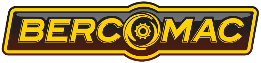 Page 1/2  F-020B-a (07/04/2022) 	Tél. :	 877 772-3726/Télécopieur : 800 430-2252	  CS@bercomac.comNote :	Vous devez retourner cette page signée avec votre demande de crédit, à moins qu’elle n’accompagne déjà votre demande 	pour devenir un marchand Berco.CLAUSES, TERMES ET CONDITIONSL’acceptation de toutes les commandes est soumise à l’approbation finale de Bercomac Limitée.Les factures doivent être payées en totalité avant la date d’échéance. Les termes habituels sont : 5 % - 17 jours - net 30 jours, à moins d’indication contraire. Pour bénéficier de l’escompte à l’intérieur de 17 jours, la facture doit être payée en totalité.Les prix sont FCA Adstock, Québec, Canada. Les frais de transport sont aux frais de l’acheteur, à moins d’indication contraire.Les taxes de vente fédérale, provinciale, s’il y a lieu, sont de la responsabilité de l’acheteur et s’ajoutent aux prix du montant facturé.Bercomac n’est pas responsable des délais occasionnés par les exigences spécifiques de l’acheteur, des difficultés ouvrières, des faits accidentels, des fléaux de la nature, le manque de marchandises, des décisions gouvernementales ou toute autre situation de force majeure hors de notre contrôle.Toutes les marchandises demeurent la propriété de Bercomac Limitée jusqu’au paiement complet. Bercomac Limitée se réserve le droit d’enregistrer un ou des liens sur la propriété des marchandises transigées jusqu’au paiement final, et ce, en tout temps.Des intérêts de 2 % (min. 1,00 $/mois) sont facturés sur tout solde en souffrance, soit 24 % par année. Aucune livraison ne sera effectuée si le solde au compte est passé dû.Le client avisera promptement de tout changement pouvant affecter les conditions de son crédit.Bercomac Limitée se réserve le droit de résilier en tout temps la limite de crédit autorisée. Dans l’éventualité d’un non-paiement de la part de l’acheteur, tous les frais de recouvrement pour ledit paiement seront à laresponsabilité de l’acheteur (incluant les frais d’arbitrage ou d’avocat, le cas échéant).Retour de marchandise — la marchandise ne peut être retournée sans l’approbation de Bercomac Limitée et une autorisation écrite doit être émise. Sans cette autorisation formelle, la marchandise sera refusée et retournée à l’expéditeur. Toute marchandise doit être expédiée, le port payé, dans sa boîte originale seulement et elle ne doit pas être endommagée, à l’exception des pièces sur garantie. Des frais de manutention de 15 % minimum seront retenus pour tout retour de marchandise, sauf si cette demande provient de notre part.Élection du domicile : Le client consent à ce que pour toute procédure engendrée par le non-respect de ce contrat, les parties fassent élection de domicile à la place d’affaires de Bercomac Limitée (Québec, Canada) et le client renonce aux droits qu’il pourrait avoir relativement à la juridiction des tribunaux de quel qu’autre district de cette province ou de tout autre district des provinces concernées.État de compte : Vous pouvez consulter votre compte en tout temps sur votre section confidentielle de notre site Web. J’ai lu/(nous avons lu) et compris les conditions et les termes ci-haut mentionnés et je consens à m’y conformer/(nous consentons à nous y conformer).  Signature - personne autorisée : ________________________________  	Date :     Nom :      	Titre :      Entreprise :     	Propriétaire : Directrice des Ventes	92, rue Fortin Nord, Adstock (Québec) Canada G0N 1S0Page 2/2  F-020B-a (07/20/2022)	  Tél. : 877 772-3726/Télécopieur : 800 430-2252	  CS@bercomac.comNom de l’entreprise :      Num. de téléphone :        